Supplementary MaterialCalcilytic NPS 2143 Reduces Amyloid Secretion and Increases sAβPPα Release from PSEN1 Mutant iPSC-Derived Neurons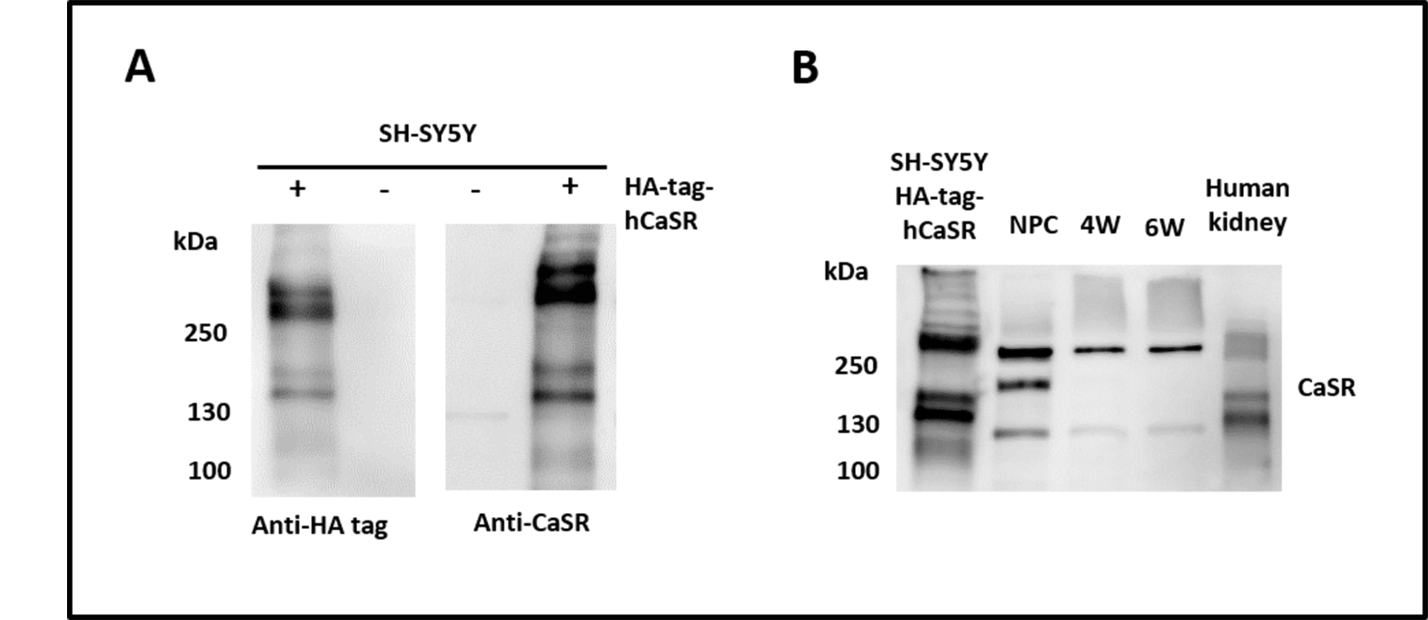 Supplementary Figure 1. Comparative expression of CaSR. A) Lysates of human neuroblastoma SH-SY5Y transiently transfected with the HA-tagged human CaSR were immunoblotted with an anti-HA tag antibody or with an anti-CaSR antibody (ADD clone). Both antibodies recognized similar bands which validated specificity of CaSR protein. B) CaSR expression in SH-SY5Y overexpressing the HA-tagged human CaSR, NPCs, neurons at 4 and 6 weeks (week=W) of differentiation and human kidney tissue. 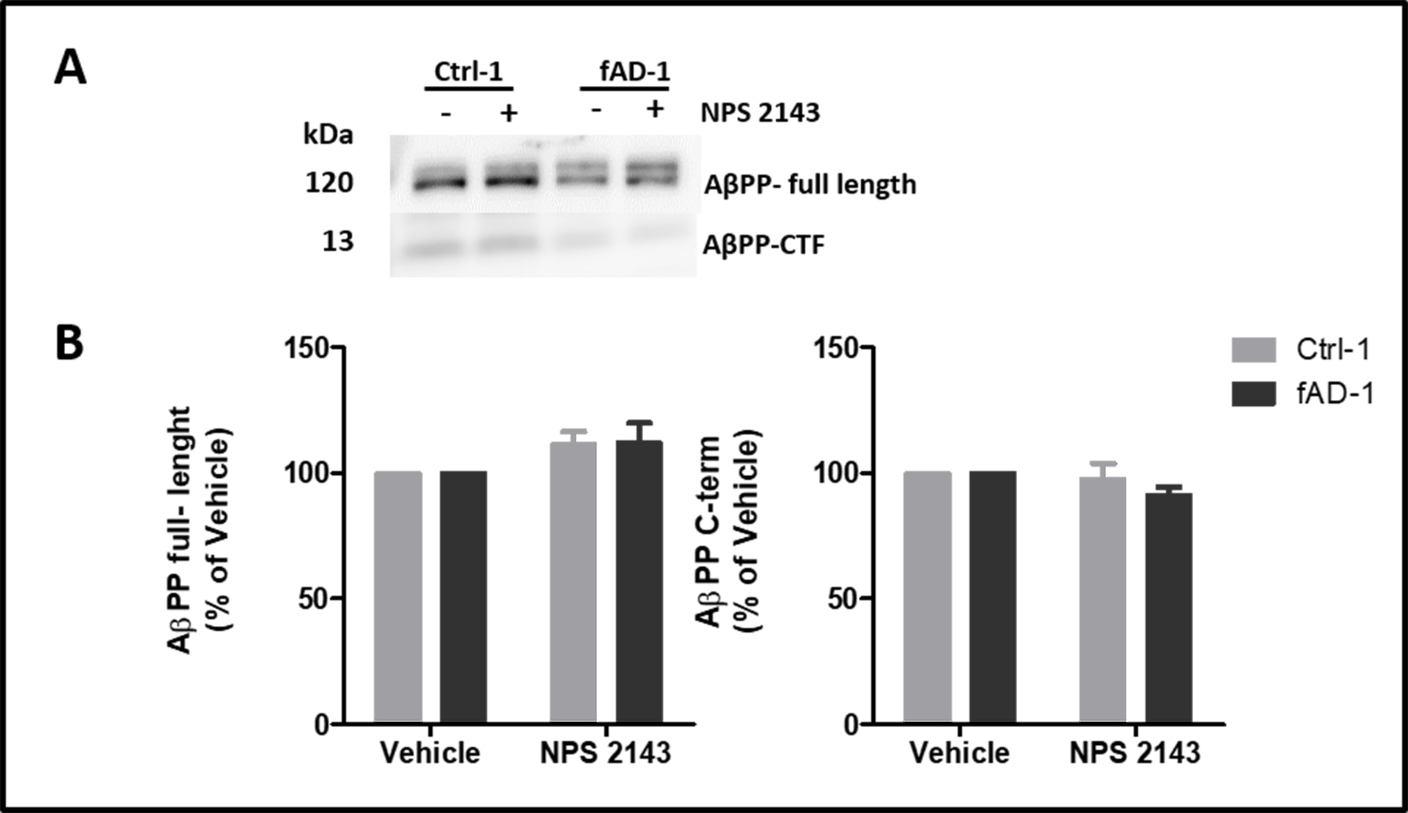 Supplementary Figure 2. NPS 2143 does not act as a γ-secretase inhibitor. A) Representative western blot analysis of Ctrl-1 and fAD-1 lysates showing the levels of AβPP full-length and AβPP C-terminal fragment upon treatment with vehicle (0.1% DMSO) or with 1 µM calcilytic for 48 h; No evident changes were induced by NPS 2143 as demonstrated by densitometric analyses showed in B).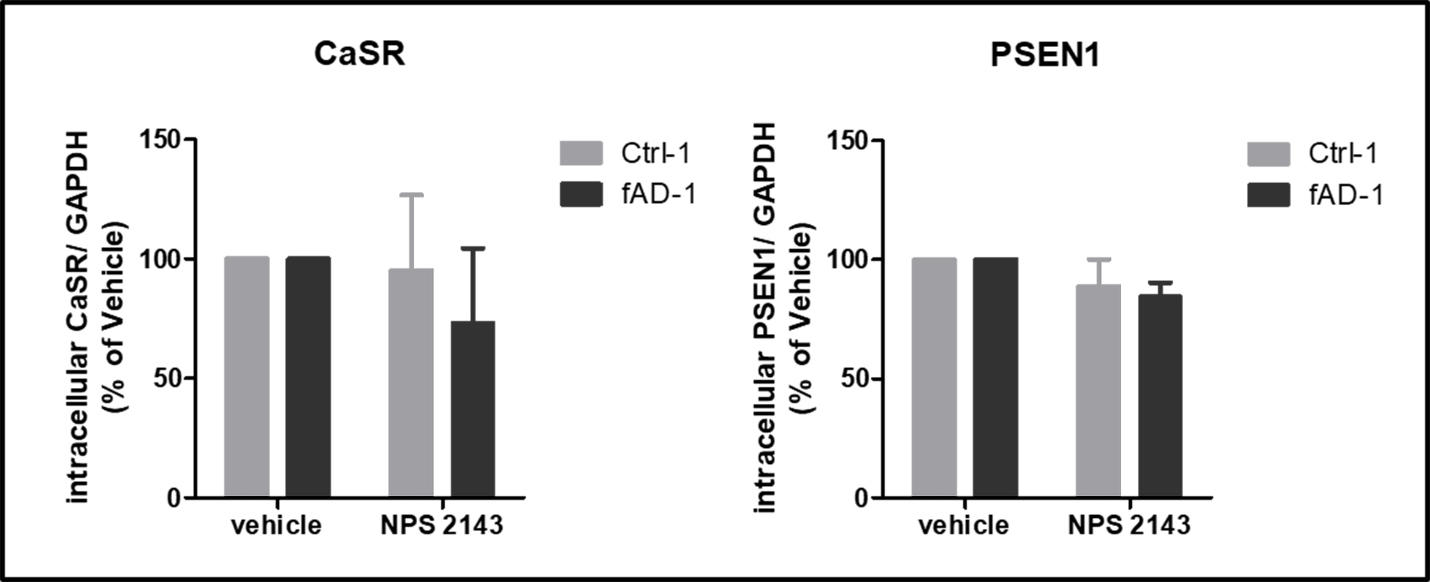 Supplementary Figure 3. CaSR and PSEN1 expressed in the intracellular fractions. FT fractions relative bands of CaSR and PSEN1 were normalized to GAPDH and presented as a percent of the vehicle. No significant changes were observed. Western blot measurements were performed as biological triplicates.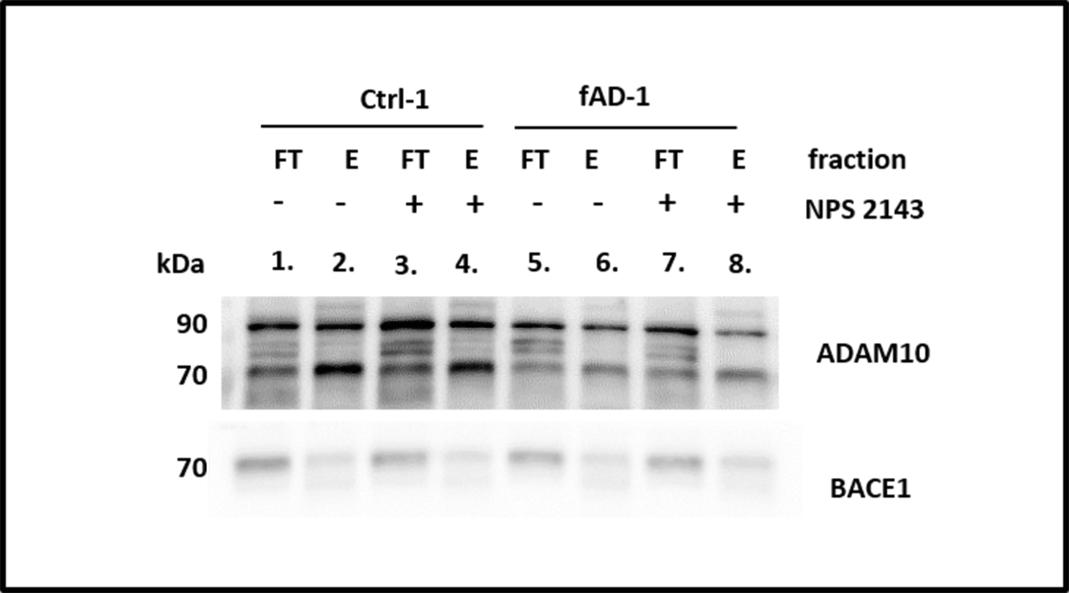 Supplementary Figure 4. ADAM10 and BACE1 expression in biotinylated samples treated with NPS 2143. Representative western blot bands representing ADAM10 and BACE1 present in the “flow-through” (FT) and in the “Eluate” (E) fractions of biotinylated samples ± treatment with 1 µM NPS 2143 for 48 h.